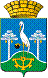 О демонстрации фильмаУважаемые руководители!В рамках празднования 30-летия МЧС России подготовлен фильм «Герои нашего времени», посвященный работе сотрудников МЧС России. В фильме показаны будни спасателей, их истории и судьбы, аспекты и трудности профессии.Управление образования Администрации Сысертского городского округа предлагает организовать показ фильма для обучающихся. Фильм размещен в облачном сервисе по ссылке: https://yadi.sk/i/CngUhwVXpTUzcw и в группе ОНД и ПР Сысертского ГО, Арамильского ГО в социальной сети «ВКонтакте» https://vk.com/ondiprsgoago. Анастасия Владимировна Емельянова 8-343-74-7-14-06Руководителям общеобразовательных организаций Сысертского городского округа НачальникУправления образования      О.С. Колясникова 